Publicado en España el 16/05/2018 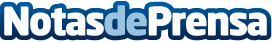 Día Mundial de la Hipertensión Arterial: Peptide Tensión, el complemento alimenticio antihipertensivoEl 17 de mayo pretende concienciar sobre una enfermedad invisible que afecta a más de 16 millones de españolesDatos de contacto:Kohl Comunicación915 980 840Nota de prensa publicada en: https://www.notasdeprensa.es/dia-mundial-de-la-hipertension-arterial_2 Categorias: Nacional Medicina Industria Farmacéutica Sociedad http://www.notasdeprensa.es